АДМИНИСТРАЦИЯ  ВЕСЬЕГОНСКОГОМУНИЦИПАЛЬНОГО ОКРУГА ТВЕРСКОЙ  ОБЛАСТИП О С Т А Н О В Л Е Н И Ег. Весьегонск30.05.2022                                                                                                                             № 221п о с т а н о в л я е т:Внести  следующие изменения в муниципальную программу Весьегонского  муниципального округа Тверской области «Развитие системы образования Весьегонского муниципального округа» на 2022-2027 годы, утвержденную  постановлением Администрации Весьегонского муниципального округа  от 30.12.2021 № 643:1.1. В паспорте программы раздел «Объем и источники финансирования муниципальной программы по годам ее реализации  в разрезе подпрограмм на 2022 год  изложить в следующей редакции:В  подпрограмме 2 «Совершенствование системы   общего образования»   раздела 3. «Подпрограммы»таблицу «Объем бюджетных ассигнований, выделенный на реализацию подпрограммы  «Совершенствование системы общего образования»  изложить в следующей редакции: В подпрограмме 4 «Комплексная безопасность образовательных учреждений» раздела  3. «Подпрограммы»таблицу «Объем бюджетных ассигнований, выделенных на реализацию подпрограммы «Комплексная безопасность образовательных учреждений»  изложить в следующей редакции:В подпрограмме 4 «Комплексная безопасность образовательных учреждений» раздела  3. «Подпрограммы»таблицу  «Перечень мероприятий по безопасности ОУ под бюджетные ассигнования на 2022 год в соответствии с предписаниями надзорных органов» изложить в следующей редакции:Характеристику муниципальной программы «Развитие системы образования Весьегонского муниципального округа» на 2022 -2027 годы  изложить в новой редакции (прилагается ).Обнародовать настоящее постановление  на информационных стендах Весьегонского муниципального округа  Тверской области  и на официальном сайте Администрации Весьегонского муниципального округа  в информационно-телекоммуникационной сети Интернет.Настоящее постановление вступает в силу  после его обнародования. Контроль за выполнением настоящего постановления возложить на заместителя Главы Администрации Весьегонского муниципального округа, заведующего  Отделом культуры   Живописцеву Е.А.Глава Весьегонского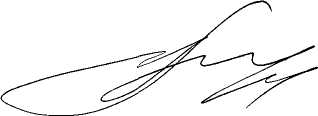 муниципального округа                                                              А.В.ПашуковО внесении изменений в постановление  Администрации Весьегонского муниципального округа  от 30.12.2021 № 643 Объемы и источники финансирования муниципальной программы по годам ее реализации  в разрезе подпрограммФинансирование программы осуществляется за счет средств бюджета в следующих объёмах (руб.): всего: 2022 год –  168 060 700В том числе: подпрограмма 1 – 46 285 227,00подпрограмма 2 –  104 298 934,68подпрограмма 3 –   6  996 580,00подпрограмма 4 –  2 447 300,32подпрограмма 5-     548 149,00подпрограмма 6 -   972 000,00Обеспечивающая программа –   6 512 509,00Годы реализации муниципальной программыОбъем бюджетных ассигнований, выделенный на реализацию подпрограммы«Совершенствование системы  общего образования» (рублей)Объем бюджетных ассигнований, выделенный на реализацию подпрограммы«Совершенствование системы  общего образования» (рублей)Объем бюджетных ассигнований, выделенный на реализацию подпрограммы«Совершенствование системы  общего образования» (рублей)Итого,рублейГоды реализации муниципальной программыЗадача  1Задача 2Задача 32022 г.1 101 825,0073 118 833,0030 078 276,68104 298 934,682023 г.1 059 395,0073 050 078,0025 088 995,0099 198 468,002024 г.1 059 395,0073 161 189,0024 089 839,0098 310 423,002025 г.1 059 395,0073 161 189,0024 089 839,0098 310 423,002026 г. 1 059 395,0073 161 189,0024 089 839,0098 310 423,002027 г.1 059 395,0073 161 189,0024 089 839,0098 310 423,00Всего, рублей6 398 800,00438 813 667,00151 526 627,68739 094,68Годы реализации муниципальной программыОбъем бюджетных ассигнований, выделенный на реализацию подпрограммы «Комплексная безопасность образовательных учреждений»  (рублей)Объем бюджетных ассигнований, выделенный на реализацию подпрограммы «Комплексная безопасность образовательных учреждений»  (рублей)Итого,рублейГоды реализации муниципальной программыЗадача  1Задача 22022 г.2 447 300,3202447 300,322023 г.0002024 г.0002025 г.0002026 г. 0002027 г.000Всего, рублей2447 300,3202 447 300,32УчреждениеПеречень работ на 2022 год в соответствии с предписаниями надзорных органов,  и решениями  судаМуниципальный бюджет (рублей)Ремонт образовательных учрежденийРемонт образовательных учрежденийРемонт образовательных учрежденийМБОУ «Весьегонская СОШ»Поверка теплосчетчика59 999,23Софинансирование по ППШИ11 646,32Проектно – сметная документация по капитальному ремонту217 076,77Штраф Ростехнадзора20 000,00Итого308 722,32МБОУ «Кесемская СОШ»Установка пожарной сигнализации 227 553, 00МБОУ «Кесемская СОШ»Пусконаладочные работы электрических плит30 000,00Итого 257553,00                                                                                                                                                                                                                                                                                              Итого школы 566 275 , 32МДОУ детский сад №6 Ограждение территории75 000,00МДОУ детский сад №6Ремонт кровли,ремонт козырьков500 000,00Итого575 000,00МДОУ Кесемской детский садУстановка «тревожной кнопки» 57 000,00   Итого                                                            57 000,00МДОУ Чамеровский детский сад Установка «тревожной кнопки» 57 000,00Итого: 57 000,00МДОУ детски й сад №7                                                                                                                                                                    Составление проектно-сметной документации на ремонт кровли  882 025,00МДОУ детски й сад №7                                                                                                                                                                    Проектно – сметная документация  по капитальному ремонту кровли 160 000,00МДОУ детски й сад №7                                                                                                                                                                         Ремонт ограждения                                                                                                                                                                                150 000,00Итого1  192 025,00Итого детские сады1 881 025,00ВСЕГО 2 447 300,32